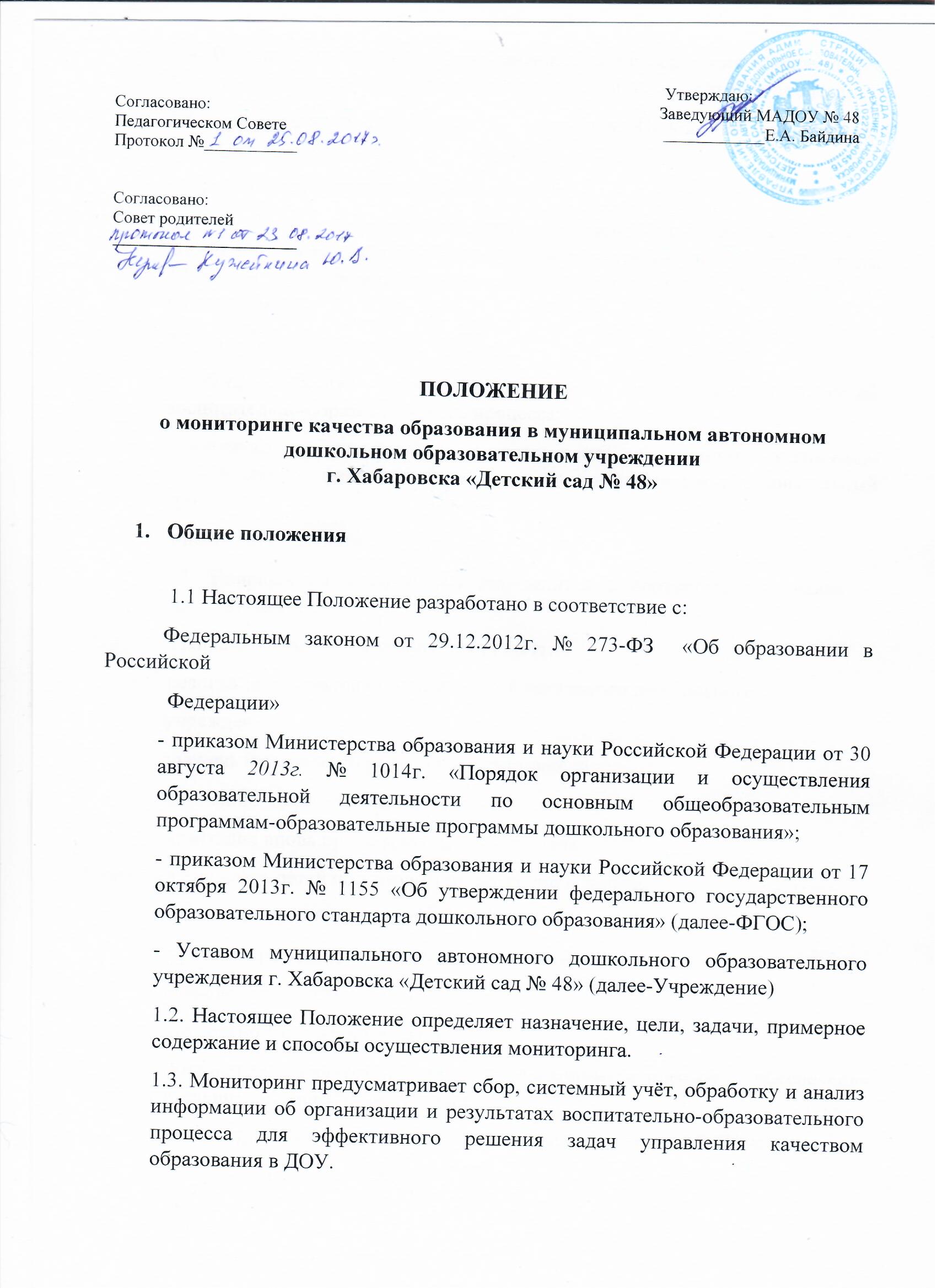 1.4. В рамках мониторинга могут проводиться исследования о влиянии тех или иных факторов на качество воспитательно-образовательного процесса.1.5. Срок данного Положения не ограничен. Положение действует до принятия нового.2. Цель, задачи и направления мониторинга.2.1. Целью организации мониторинга является качественная оценка и коррекция воспитательно-образовательной деятельности, условий среды ДОУ для предупреждения возможных неблагоприятных воздействий на развитие детей.2.2. Задачи мониторинга:- сбор, обработка и анализ информации по различным аспектам воспитательно-образовательного процесса;- принятие мер по усилению положительных одновременно ослаблению отрицательных факторов, влияющих на воспитательно-образовательный процесс;-оценивание результатов;2.3. Направления мониторинга определится в соответствии с целью и задачами ДОУ.            Направлениями мониторинга могут быть:          -реализация основной образовательной программы дошкольного учреждения;          -уровень физического развития воспитанников;          -состояние здоровья воспитанников;          -адаптация вновь прибывших детей к условиям ДОУ;          - готовность детей подготовительных групп к школе;          - эмоциональное благополучие воспитанников в ДОУ;           -уровень профессиональной компетентности педагогов;          -повышение качества работы в ДОУ;         - предметно-развивающая среда;         -материально-техническое и программно-методическое обеспечение воспитательно-         образовательного процесса;       - удовлетворенность родителей качеством предоставляемых ДОУ услуг.      3. Организация мониторинга     3.1. Мониторинг осуществляется на основе образовательной программы и годового плана ДОУ.     3.2. В работе по проведению мониторинга качества образования используются следующие методы:    - наблюдение (целенаправленное и систематическое изучение объекта, сбо информации, фиксация действий и проявлений поведения объекта);    -эксперимент (создание исследовательских ситуаций для изучения проявлений);- беседа;-опрос- анкетирование;- тестирование;- анализ продуктов деятельности;- сравнительный анализ.3.3. Требования к собираемой информации:- полнота;- конкретность;- объективность;- своевременность.3.4. Формой отчёта руководителя мониторинговой группы является аналитическая справка.3.5. По итогам мониторинга проводится заседание Педагогического Совета.3.6. По окончании учебного года, а основании аналитических справок по итогам мониторинга, определяется эффективность проведенной работы, сопоставление с нормативными показателями, определяются проблемы, пути их решения и приоритетные задачи ДОУ в новом учебном году.